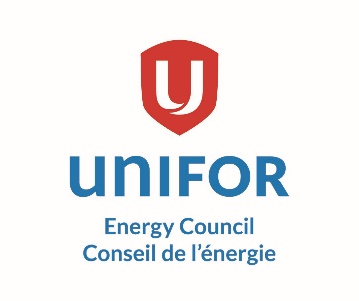 RAPPORT DES SECTIONS LOCALES AU CONSEIL INDUSTRIEL DE L’ÉNERGEI - 15 et 16 août 2023L’ÉCHÉANCE POUR SOUMETTRE VOTRE RAPPORT PAR COURRIEL EST LE 21 JUILLET 2023.VEUILLEZ ENVOYER VOTRE RAPPORT À Teri.Roland@unifor.org.**Seuls les rapports en format MS Word seront sont acceptés; veuillez éviter d’envoyer des télécopies ou des documents en format PDF.**SECTION LOCALE:DIRIGEANTES OU DIRIGEANTS:Présidente ou président : Vice-présidente ou vice-président:Secrétaire-trésorière ou secrétaire-trésorier: Secrétaire archiviste: NOMBRE D’UNITÉS: NOMBRE DE GRIEFS ACTIFS: PROBLÈMES MAJEURS OU MISES À JOUR DEPUIS LE DERNIER CONSEIL:NÉGOCIATIONS EN COURS OU À VENIR:Y A-T-IL EU DES MESURES OU DES INVESTISSEMENTS POUR LA TRANSITION VERTE DANS VOTRE MILIEU DE TRAVAIL OU DE LA PART DE L’EMPLOYEUR:EMPLOYEURS :SERVICES FOURNIS :